COMMUNIQUÉ DE PRESSE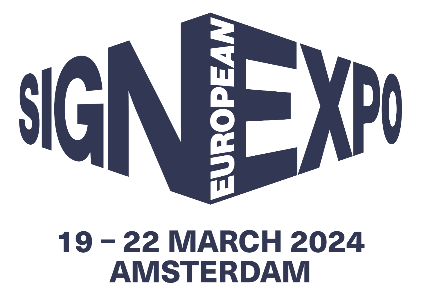 29 février 2024 LE SALON EUROPEAN SIGN EXPO 2024 S’ANNONCE COMME L’ÉVÉNEMENT INCONTOURNABLE DU SECTEUR DE LA SIGNALÉTIQUE ET DE LA COMMUNICATION VISUELLE Le salon European Sign Expo 2024, qui se tiendra du 19 au 22 mars au RAI d’Amsterdam (Pays-Bas), arrive à grands pas ! Dans quelques semaines, les exposants présenteront leurs derniers produits et solutions en matière de signalétique et de communication visuelle. 115 exposants ont déjà confirmé leur présence, si bien que plus de 1 000 m² supplémentaires ont été prévus pour l’édition 2024, soit 56 % de plus qu’en 2023. Parmi les marques présentes cette année, citons Cosign, Domino Sign, Harmuth CNC-Frästechnik, LucoLED, Buth, Roffelsen, ROSEN-Lichtwerbung GmbH, X-Module, Baltled, 1Vision et NSELED. 20 % des exposants confirmés participeront pour la première fois à la European Sign Expo, comme SignAgent, Navori TP et Pro-Media PLus.EFKA (stand 5, E-30), spécialiste des cadres pour textiles, reviendra pour la quatrième année consécutive en tant que partenaire et présentera sa gamme complète de cadres textiles, cadres à LED, 3D et incurvés. Les visiteurs pourront aussi découvrir, sur l’ensemble du salon, les dernières innovations en matière de lettrage channel, de signalétique dimensionnelle, d’affichage numérique, de systèmes d’affichage, de gravure, d’enseignes lumineuses, d’éclairage par LED/néons, de supports et d’outils de signalétique extérieurs, y compris les traceurs de découpe, les machines de gravure et de découpe au laser.Découvrez la liste complète des exposants ici : https://ese.fespa.com/visit/exhibitor-list-amsterdam-2024.Digital Signage LoungePar ailleurs, l’événement de cette année accueillera le Digital Signage Lounge, un nouveau salon consacré à la signalétique numérique. Ce salon, proposé en partenariat avec Navori Labs (partenaire logiciel) et APA Metal (partenaire matériel), mettra en avant les dernières innovations dans le domaine de la signalétique numérique et dévoilera aux visiteurs comment concilier signalétique et impression. Il comportera également un espace de démonstration et de discussions, où des experts du secteur animeront des débats instructifs et stimulants, une excellente occasion pour les visiteurs d’échanger avec d’autres professionnels.C’est la première fois que Navori Labs participera à la European Sign Expo en tant que partenaire de logiciels de signalétique numérique, dans le Digital Signage Lounge. L’entreprise proposera aux visiteurs des démonstrations et leur expliquera comment la signalétique numérique peut facilement s’intégrer aux supports imprimés et les renforcer grâce au logiciel Navori Labs, conçu pour la publicité ciblée et l’engagement des spectateurs. Xavier Carreras Sanchez, Strategic Business Development Manager Europe chez Navori Labs, commente : « Nous sommes une entreprise visionnaire dans le domaine de la signalétique numérique, et nous nous réjouissons de participer à la European Sign Expo. L’occasion pour nous de mettre en évidence la complémentarité du numérique et de la communication papier traditionnelle. Nous sommes impatients de présenter nos solutions en matière de signalétique numérique et d’analyse d’audience, de conclure de nouveaux partenariats et de nous familiariser avec le secteur de l’imprimerie. »Michael Ryan, responsable des expositions FESPA Global Print Expo et European Sign Expo, nous fait part de ses impressions : « La European Sign Expo accueille chaque année des milliers de visiteurs venus admirer les multiples possibilités offertes par la signalétique et la communication visuelle, et nous sommes ravis de poursuivre sur cette lancée cette année. C’est l’endroit rêvé pour étendre son réseau et découvrir les dernières tendances et évolutions technologiques en matière de signalétique, de logiciels, de consommables et d’applications. Cette exposition, qui s’annonce déjà comme la plus grande à ce jour avec la création d’un nouveau salon, nous réserve d’ores et déjà de belles surprises. »Pour en savoir plus sur la European Sign Expo 2024 et pour vous inscrire, rendez-vous sur www.europeansignexpo.com. L’accès à l’ensemble des espaces d’exposition est gratuit pour les membres d’une association FESPA nationale ou de FESPA Direct. Le prix du billet est de 80,00 € pour les non-adhérents. Ce billet permettra également aux visiteurs d’accéder gratuitement aux salons FESPA Global Print Expo, Personalisation Experience et Sportswear Pro, qui se tiendront au même endroit.FINÀ propos de la FESPA      Etablie en 1962, FESPA est une fédération à d’associations d’imprimeurs et de sérigraphes. Elle organise également des expositions et des conférences dédiées aux secteurs de la sérigraphie et de l’impression numérique. FESPA a pour vocation de favoriser l’échange de connaissances dans ces domaines avec ses membres à travers le monde, tout en les aidant à faire prospérer leurs entreprises et à s’informer sur les derniers progrès réalisés au sein de leurs industries qui connaissent une croissance rapide.      FESPA Profit for Purpose      Profit for Purpose est le programme de réinvestissement de la FESPA qui tire parti des bénéfices tirés des événements de la FESPA pour aider la communauté mondiale de l’impression spécialisée à atteindre une croissance durable et rentable grâce à quatre piliers essentiels : l’éducation, l’inspiration, l’expansion et la connexion. Le programme fournit des produits et services de haute qualité aux imprimeurs du monde entier, notamment des études de marché, des formations, des sommets, des congrès, des guides et des articles pédagogiques, en plus de soutenir des projets de base dans les marchés en voie de développement. Pour de plus amples informations, consultez le site www.fespa.com/profit-for-purpose.       Prochains salons de la FESPA :     FESPA Brasil 2024, 11 – 14 March 2024, Expo Center Norte, São Paulo, Brazil   FESPA Global Print Expo 2024, 19 – 22 March 2024, RAI, Amsterdam, Netherlands     European Sign Expo 2024, 19 – 22 March 2024, RAI, Amsterdam, Netherlands     Personalisation Experience 2024, 19 – 22 March 2024, RAI, Amsterdam, Netherlands     Sportswear Pro 2024, 19 – 22 March 2024, RAI, Amsterdam, Netherlands    FESPA Eurasia 2024, 11 – 14 September 2024, Istanbul Fair Center, Istanbul, Turkey FESPA Africa 2024, 13 – 15 September 2024, Gallagher Convention Centre, Midrand, South Africa FESPA Mexico 2024, 26 – 28 September 2024, Centro Citibanamex, Mexico City   WrapFest 2024, 3 – 4 October 2024, Silverstone Race Circuit, UK FESPA Middle East 2025, 20 – 22 January 2025, Dubai Exhibition Centre, Dubai Publié pour le compte de la FESPA par AD Communications     Pour de plus amples informations, veuillez contacter:    Josie Fellows				Lorraine Harrow   AD Communications  			FESPA    Tel: + 44 (0) 1372 464470        		Tel: +44 (0) 1737 228197  Email: jfellows@adcomms.co.uk		Email: lorraine.harrow@fespa.com        Website: www.adcomms.co.uk		Website: www.fespa.com    